DIRECCIÓN DE RECURSOS MATERIALES DE LA SECRETARÍA DE FINANZAS Y DE ADMINISTRACIÓN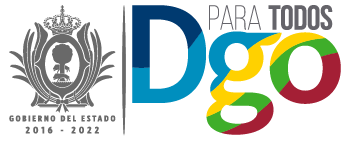 PROVEEDOR: BEAST CLEAN LAGUNA, S.A. DE C.V.MONTO DEL CONTRATO ANTES DEL I.V.A.: $ 2,304,096.44LOTE 1FECHA DE INICIO DEL CONTRATO: 27 DE MAYO 2022FECHA DE TERMINACIÓN DEL CONTRATO: 06 DE JUNIO DE 2022PROVEEDOR: RCA MEDICAL, S.A. DE C.V. MONTO DEL CONTRATO ANTES DEL I.V.A.: $ 1,676,357.61 LOTE 2FECHA DE INICIO DEL CONTRATO: 27 DE MAYO 2022FECHA DE TERMINACIÓN DEL CONTRATO: 06 DE JUNIO DE 2022